                                                          PLAN VERANO 2016.                         “HAGAMOS DE LA PREVENCIÓN UNA TRADICIÓN” I.	SITUACIÓNDurante los días comprendidos desde el  Sábado 18 de marzo al 27 de Marzo; se celebrará la Semana Santa en nuestro país, evento que por su trascendencia origina un aumento de los incidentes debido a la gran afluencia de personas que asisten a distintos Centros Turísticos Privados, Turicentro Ichanmichem,  Cantón Tierra Blanca conocida como la presa de Escuintla (rio Sapuyo),  y eventos de tipo religioso;  los cuales originan gran movilización de vehículos en las principales calles del municipio de Zacatecoluca,  aumentando las probabilidades de daños y pérdidas de vidas humanas y sus bienes. Por la trascendencia de dichas actividades y el incremento de las emergencias, se ejecutará el Plan Contingencial  “VERANO 2016”, con el objetivo fundamental de brindar protección, auxilio y seguridad a la población en general.HIPÓTESIS:TRAUMATISMOS:Como resultado de colisiones entre vehículos u otras estructuras e imprudencias de otra índole.ASFIXIA POR INMERSIÓN.Por el aumento de personas que visitan los balnearios del municipio, se genera un mayor número de rescates acuáticos. Debido a que las personas no atienden las recomendaciones de los cuerpos de socorro.ACCIDENTES DE TRÁNSITO:La gran afluencia de vehículos en las principales carreteras del municipio, imprudencia de conductores, irrespeto a las señales de tránsito, conductores temerarios y el mal estado de los vehículos. Estos accidentes están íntimamente ligados a la ocurrencia de traumatismos, aunado  a la  imprudencia de los peatones, o personas ebrias irresponsables en las vías.INCENDIOS:Principalmente en maleza seca y forestal, por falta de precaución de las personas al encender fogatas en lugares de campamento, quema de basura, así como incendios en viviendas y vehículos por falta de medidas de prevención. Quemas agrícolas no controladas incrementa la vulnerabilidad.INSOLACIÓN Y DESHIDRATACIÓN:Por exposición prolongada al Sol y falta de consumo suficiente  de líquidos.ENFERMEDADES PREVALENTES (diarreas, Dengue, Chik, Zica, Infecciones Respiratorias, rotavirus( diarrea y vómitos) )Por el alto  consumo  de alimentos con  poco control de la higiene en su elaboración y manipulación, así como al poco cuidado de las personas al consumirlos. Y  la falta de prevención en la población al no seguir las medidas preventivas. I.	MISIÓN La Comisión Municipal de Protección Civil, Prevención y Mitigación de Desastres,  ejecutará el “PLAN VERANO 2016 ”  “ HAGAMOS DE LA PREVENCIÓN UNA TRADICIÓN” implementando un dispositivo de prevención, auxilio y seguridad, a fin de atender a la población en general, coordinando esfuerzos y optimizando recursos. A partir de las  00:00 horas del 19 de Marzo  hasta las 18:00 horas del 28 de Marzo.III. 	INSTITUCIONES  INVOLUCRADAS.		Dirección General de Protección Civil	Alcaldía Municipal Cuerpo de Agentes Municipales ( CAMZ)Policía Nacional Civil  (PNC), Destacamento Militar No 9	Cuerpo de  Bomberos Cruz Roja Salvadoreña						               Comandos de Salvamento.								               Unidad Comunitaria de Salud Familiar Intermedia (UCSFI)Hospital Nacional Santa Teresa ( HNST).Instituto Salvadoreño del Seguro Social ISSS Fondo Solidario Para la Salud (FOSALUD)Ministerio de EducaciónInstituto Salvadoreño de Turismo (ISTU)ONGS Solidar Suiza (Amuviz)    IV.	EJECUCIÓNCONCEPTO DE LA OPERACIÓNLa Comisión Municipal  de Protección Civil, con el apoyo de las instituciones que la integran establecerá un dispositivo de prevención, auxilio y seguridad a fin de atender a la población en general,  A partir de las  08:00 horas a las 17:00 horas desde el 19 de Marzo  al  28 de 2016.  Para  lo cual se Instalara un puesto de mando ubicado en el Centro Recreativo Ichanmichem ( parque Acuatico.)DISPOSITIVOMISIONES A LAS INSTITUCIONES La Policía Nacional Civil en Coordinación con el Destacamento Militar DM-9, establecerá un dispositivo especial de seguridad, prevención de delitos y control de Tránsito a nivel municipal, desde las 00:00 horas del  19 de Marzo  hasta las 18:00 horas del 28  de Marzo  de 2016 y mantendrá  patrullajes en la Zona Turística del municipio incluyendo Villa Boners, presa de Escuintla y Turicentro Ichanmichen.Cuerpo de Agentes Municipales CAMZ.Se mantendrá el apoyo con 3 agentes Asignados  en las piscinas y 1 asignado al COEM.Cuerpo de Bomberos de El SalvadorDestacará desde 08:00 horas del 19 de Marzo  hasta las 18:00 horas del 28 de Marzo de 2016; Un radio operador en el COEM, a fin de mantener enlace con sus unidades.(Dentro de sus programas preventivos  deberá ejecutar, acciones preventivas enmarcadas en el plan Verano 2016)Cruz Roja Salvadoreña.  Con su cuerpo de socorristas proporcione servicios de primeros auxilios, atención médica, terrestre, búsqueda y rescate a nivel Municipal, desde las 08:00 horas del 19 de Marzo hasta las 18:00 horas del  28 de Marzo  de 2016.Se contara con el apoyo de 2 guardavidas voluntarios que estarán prestando servicio de prevención y salvamento Acuatico durante todo el periodo de vacación en el Turicentro de Ichanmichem.Enviara   el primer informe a las 16:00 horas a partir del 19  de Marzo al  28 de Marzo 2016 .o al correo (coe.elsalvador@gmail.com). (Dentro de sus programas preventivos  deberá ejecutar, acciones  enmarcadas en el plan Verano 2016)Comandos de Salvamento.Con su cuerpo de socorristas proporcione servicios de primeros auxilios, atención médica, salvamento acuático, terrestre, rescate  en el Turicentro Ichanmichem. desde 08:00 horas del  19 de Marzo al 28 de marzo hasta las 16:00 horas de 2016. Instalará y atenderá 1 puesto de socorro en el Turicentro Ichanmichem  2 Guardavidas en el Turicentro Ichanmichem;  4 Socorristas, 1 Ambulancia. desde 08:00 horas del  19 de Marzo al 28 de  marzo  hasta las 16:00 horas de 2016. Deberá Enviar los informes  de los casos atendidos, en el cual deberá detallar nombres edad, sexo, el tipo de lesión  y especificar el lugar en donde se dio  la cobertura de la Emergencia, como también en el caso  que se informen  Picadura, mordeduras  y quemaduras deberá especificar  cada una en su rama, en el caso de los rescates  deberán detallar el lugar en donde se dieron los rescates si fueron simples.Mantendrá una ambulancia, con su personal    en el Turicentro Ichanmichem a fin de dar atención   a víctimas; desde 00:00 horas del 19 de Marzo   hasta las 00:00 horas del 28 de Marzo  de 2016(Dentro de sus programas preventivos  deberá ejecutar, acciones previas enmarcadas en el plan Verano 2016Unidad Comunitaria de Salud Familiar Intermedia (UCSFI)Realizará campañas de promoción, Capacitacion a manipuladores de Alimentos, educación y socialización de medidas de prevención, en casos de  diarreas, dengue, influenza, Zoonosis (Mordeduras de perros, o picaduras de insectos) casos de Leptopirosis. Vacunación canina dentro y en el perímetro de Turicentro Ichanmichem.Garantizar Control de los establecimientos de Alimentos (merenderos) y ventas Ambulantes.Dentro de sus programas preventivos se llevara a cabo previo al periodo de Vacación Capacitación a los propietarios y manipuladores de alimentos de los establecimientos a la vez se realizó la distribución de Puriagua , Fumigación y Pega de Afiches,  Durante la Ejecución del  presente plan se estarán realizando Inspección cada uno de ellos durante todo el periodo de vacaciones de semana santa 2016.j.	FOSALUDPor medio  de su personal, proporcionará atención médica, a través de su  establecimiento ubicado en la Unidad de salud Cantón el Espino Arriba carretera que conduce  hacia San Vicente  con horario :00 horas del  19 de Marzo a las 00: horas del 28 de marzo de  2016ISTUActivará el sistema de seguridad turística, con el fin de contribuir a los esfuerzos interinstitucionales, dirigido al turismo, para garantizar vacaciones placenteras, seguras  y saludables.Establecerá coordinación  para ejecutar campañas de prevención.(Dentro de sus programas preventivos  deberá ejecutar, acciones preventivas enmarcadas en el plan Verano 2016)              Alcaldía MunicipalAsignara un enlace destacado en el puesto de mando ubicado en el Turicentro Ichanmichem quien estará a cargo de llevar una bitácora con el registro de novedades sucitadas en el municipio durante la Ejecución de dicho plan desde las 08:00 horas del  dia 19 de Marzo a las 16:00 horas del día 28 de Marzo 2016 y a su vez enviara cuadro de Novedades al Correo: coe.elsalvador@proteccioncivil.gob.sv. Coordinara y solventara problemas  en la recolección de desechos sólidos de forma periódica.Estará a cargo de garantizar la Alimentación para la persona asignada al puesto de mando asi como para guardavidas Voluntarios  y Socorristas de Comandos de Salvamento y Cruz Roja durante todo el periodo de Vacación de Semana Santa.Ministerio de EducaciónApoyara  en la reproducción y divulgación de afiches con las medidas preventivas estos  serán instalados en las escuelas. Como también la distribución de hojas volantes  con recomendaciones preventivas,  esta actividad se hará a nivel  Municipal, con el fin de que por medio del alumnado se pueda llegar a cada uno de los hogares del municipio, en apoyo en la divulgación de las medidas preventivas. Comisión Municipal de Protección Civil, Prevención y Mitigación de Desastres. Realizara un diagnóstico de riesgo de aquellos lugares que son más visitados durante el periodo de Vacación y  que estos  representen mayor riesgo.Deberán mantener un monitoreo en el  Turicentro Ichanmichem y otros en Hora de mayor Afluencia de veraneantes a fin de verificar el cumplimiento de lo establecido en el presente plan.Verificar el  cumplimiento de las recomendaciones dadas anteriormente, donde se solicita  retiro de Alfombra en los contornos de la piscina popular por representar riesgos de caídas y sustituirla por una superficie antideslizante dentro del Turicentro Ichanmichem. El Turicentro Ichanmichem  u otros lugares de Afluencia Turísticas Privados que no cuente con este   servicio deberá  de coordinarse con los propietarios o administradores de los mismos y hacerles ver el cumplimiento   de estas disposiciones de la Dirección General de Protección Civil.DISPOSICIONES EN EL MARCO DE LA EJECUCIÓN DEL PLAN VERANO 2016En razón de alcanzar la meta de salvaguardar las vidas durante la ejecución del Plan Verano 2016 se definen LAS SIGUIENTES DISPOSICIONES:1.- Estas disposiciones son aplicables al período comprendido de las 00:00 horas del 19 de Marzo  hasta las 18:00 horas del 28 de Marzo   de 2016.2.- Toda excursión organizada por instituciones públicas o privadas que se dirijan a distintos Centros Turísticos  deberán  llevar 1 guardavidas por cada 25 personas o en caso contrario orientarles que se dirijan a balnearios u otro lugar en los cuales el Plan Verano 2016 tenga establecido un dispositivo de auxilio y seguridad con guardavidas.3.- En todo balneario publico ( Centro Turistico Ichanmichem.) o privado con  piscinas o lugares de natación deberá contar con guardavidas durante todo el periodo que comprenda la Vacación de Semana Santa.4.- Durante el período de ejecución del Plan Verano 2016  en el dispositivo de Prevención, socorro, auxilio y Seguridad,  los guardavidas indicarán la salida del Turicentro, en un horario de  las CUATRO de la tarde a los bañistas. En caso que algún bañista decida optar por mantenerse en el Turicentro deberá tomar conciencia que de esa hora en adelante los dispositivos de guardavidas pierden visibilidad y no pueden garantizar un apropiado auxilio, por lo que la persona deberá actuar responsablemente con el cuido de su vida.5- Será de obligatorio cumplimiento respetar la profundidad de las piscinas hasta donde se permitirá bañarse. 6.- Aquellas personas que encontrándose en estado de ebriedad fueran reincidentes de ser rescatadas en el balneario, los agentes de la Policía Nacional Civil deberán indicarles que no deben seguir ingresando a la Piscina mientras estén en ese estado, si hubiera resistencia se aplicará la normativa correspondiente. 7. Todas las personas deberán atender la señalización que especifica los riesgos y la Profundidad de las Piscinas e indicando que puede bañarse con precaución.8.  No obstante las disposiciones anteriores, toda persona que decide visitar los balnearios  en donde no exista un dispositivo de auxilio con guardavidas del Plan Verano 2016, se le recuerda que es RESPONSABLE de su bienestar y de su vida misma y también de los menores de edad que le acompañen por lo que le recomendamos mantener la conducta prudente y adecuada para evitar tener consecuencias dañinas a su persona y sus acompañantes. VI.	DETALLES DE COORDINACIÓN:Los responsables de los puestos de socorro y salvamento acuático instalados en el terreno, deberán ser guardavidas debidamente acreditados con su Carnet correspondiente, deberá  informar todos los días al enlace de su institución asignado al puesto de mando Instalado en el Turicentro Ichanmichem, todas las novedades sucedidas en su jurisdicción, para que sean incorporadas al cuadro de  situación.Las instituciones involucradas en la operación serán responsables de enviar la información de novedades al puesto de mando establecido.El /la encargada del puesto de mando deberá mantener actualizados los diferentes cuadros de situación. En caso de suceder una emergencia que sobrepase la capacidad de respuesta,  la primera institución que se presente al lugar, deberá instalar el Sistema de Comando de Incidentes (SCI). VII.	ADMINISTRACIÓN Y LOGISTICAAdministración:   La administración del plan  será desarrollada de acuerdo a lo establecido en las normas del Plan Municipal de Protección Civil.Logística: Cada una de las instituciones participantes en el presente plan asumirá su propia logística.  VIII.	MANDO Y COMUNICACIONESMando:El mando estratégico del presente plan estará a cargo del Señor Alcalde Municipal y presidente de la Comisión Municipal   de Protección Civil. O a la persona que el designe.El mando operativo del presente plan estará a cargo de la Comisión Municipal  de Protección Civil.Los mandos tácticos del presente plan para los puestos de socorro y salvamento acuático de la operación  estarán a cargo de la institución responsable de los mismos.Comunicaciones:Cada institución participante utilizará su propio sistema de comunicaciones: Alambica e inalámbrica para enlazar con sus unidades subordinadas y con el  puesto de mando.IX.	AUTORIZACION Y APROBACION, El presente plan a realizarse entre el periodo comprendido, desde las 00:00 horas del 19 de Marzo hasta las 18:00 horas del 28 de marzo del 2016.,  ha sido elaborado y revisado por la Comisión Municipal  de Protección Civil, Autorizado y aprobado por el Dr. Francisco Salvador Hirezi, Alcalde y presidente de la Comisión Municipal DISTRIBUCIÓN                                                                                                 	        COPIA Dirección General de Protección Civil	                                                                            1                                                       Alcaldía Municipal                                                                                                                  1                            Cuerpo de Agentes Municipales ( CAMZ)                                                                            1                              Policía Nacional Civil  (PNC),                                                                                                1                              Destacamento Militar No 9	                                                                                                    1                     Cuerpo de  Bomberos                                                                                                              1                               Cruz Roja Salvadoreña	                                                                                                    1                                                                                                                                            Comandos de Salvamento.                                                                                                      1                                                    Unidad Comunitaria de Salud Familiar Intermedia (UCSFI)                                             1                                 Hospital Nacional Santa Teresa ( HNST).                                                                             1                            Instituto Salvadoreño del Seguro Social ISSS                                                                       1                           Fondo Solidario Para la Salud (FOSALUD)                                                                         1                          Ministerio de Educación                                                                                                          1                           Instituto Salvadoreño de Turismo                                                                                          1                                  ANEXO   (1)RECURSOS HUMANOS EMPEÑADO PARA ESTE PLANMAPA DE UBICACIÓN TURICENTRO ICHANMICHEN.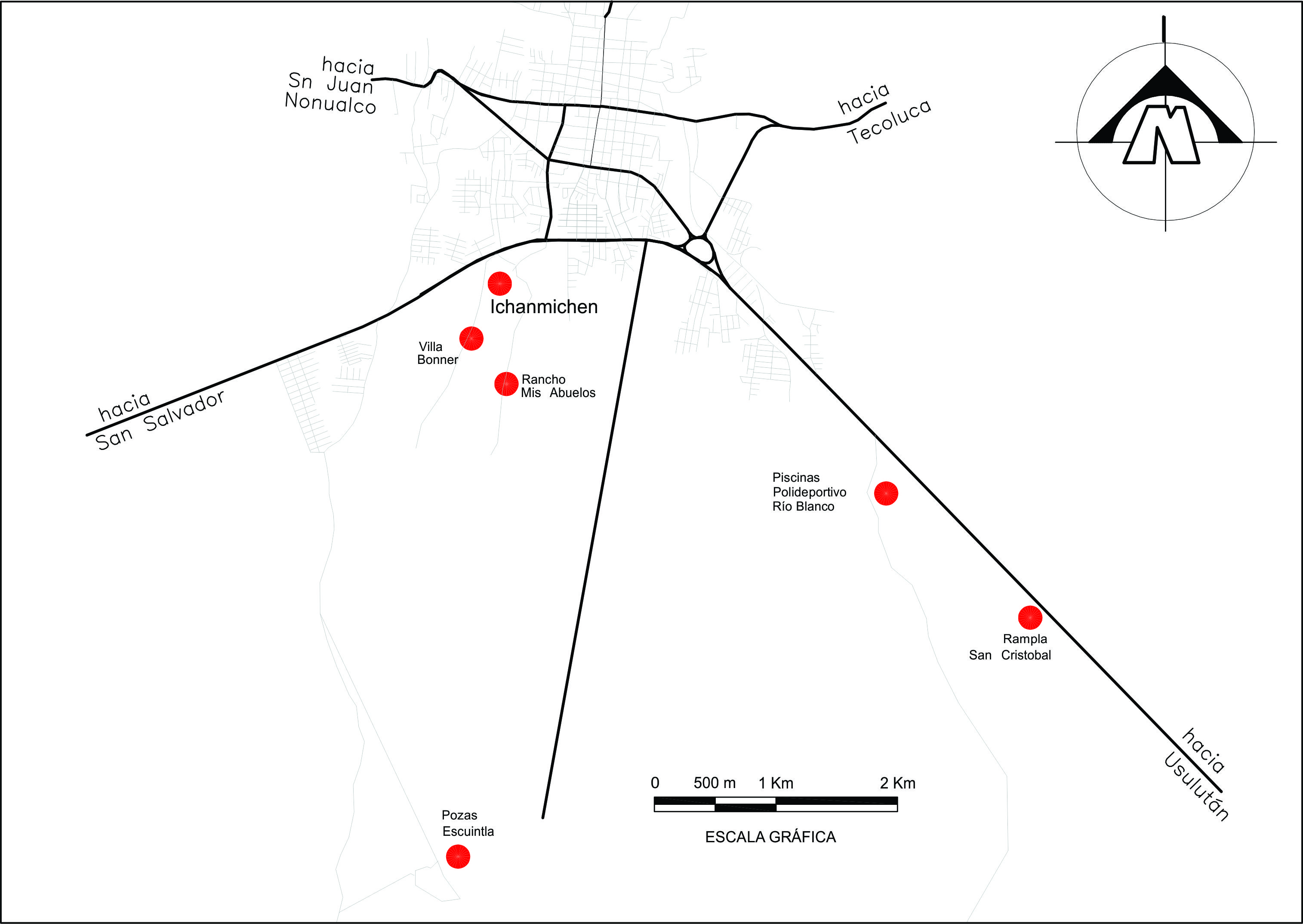 ANEXO 2ANEXO 3PROTOCOLO SOBRE LESIONES TRAUMATICAS QUE NECESITAN EVACUACION AEROMEDICA                                                                ANEXO 5RECOMENDACIONES PREVENTIVASANTES DE SALIR DE SU CASA.Asegúrese de que los sistemas y aparatos eléctricos de su vivienda están debidamente desconectados para evitar un posible incendio.Asegúrese de no dejar abierto el regulador de la válvula del cilindro de gas de su cocina.Nunca deje a sus niños solos, si tiene que hacerlo hágalo con una persona de su entera confianza.Si en los alrededores de su vivienda hay predios con maleza, no espere que la alcaldía o los propietarios realicen la limpieza, hágalo usted mismo, realizando una línea corta fuego con un ancho de por lo menos .Asegúrese de que las puertas y ventanas de su vivienda están aseguradas para evitar cualquier saqueo.Revise el sistema de frenos, luces y motor de su vehículo, sin olvidar llevar su llanta de repuesto, mica, caja de herramientas y linterna de mano.DURANTE SU RECORRIDO EN  LA CARRETERA.No sobrecargue los vehículos, ni autobuses del servicio público, esto pone en peligro la vida de personas.Si escucha la sirena de una unidad de emergencias, ceda el paso inmediatamente,  recuerde que se trata de salvar la vida de una persona.No detenga la marcha de su vehículo cuando personas extrañas le hagan señal de alto, salvo que éste sea de alguna institución de servicio, reconocida.Si durante su recorrido identifica algún accidente de tránsito  o de otra  naturaleza,  llame inmediatamente a los números de emergencia  al Tel. 2281-0888,  2527-7298, o reportarlo al puesto de socorro más cercano. No transporte recipientes que contengan combustible en el baúl de su vehículo o en el interior de los mismos, estos despiden vapores inflamables y tóxicos, que seguidos de una chispa pueden originar incendios.no conduzca cuando haya ingerido bebidas a Alcohólicas.   DURANTE SU ESTANCIA EN PLAYAS, RIOS, LAGOS O PISCINAS.En la playa no trate de adentrarse al mar, porque puede ser arrastrado por una corriente o una ola, asi mismo antes de ingresar a una Piscina verifique su profundidad.Después de ingerir alimentos, espere por lo menos dos horas para su digestión, antes de nadar.No deje a sus niños solos en la orilla de ríos, o playas, porque ellos pueden ser arrastrados por una corriente.No nade en lugares desconocidos, ya sea en el mar, esteros, lagos o ríos.No se bañe en horas de la noche  el mar, lagos o ríos, muchos menos si ha ingerido bebidas alcohólicas.Si usted va de paseo en lancha, no la sobrecargue porque corre el riesgo de volcarla o hundirse.Lleve siempre un botiquín de primeros auxilios.En los diferentes balnearios siempre atienda las indicaciones de los guardavidas, quienes están para proteger su vida.PARA PROTEGER SU SALUD.Deposite la basura en los recipientes o depósitos indicados o en todo caso en bolsas plásticas.Utilice las letrinas ubicadas en las diferentes playas y balnearios.Consuma alimentos que están cubiertos y protegidos o que están recién cocinados.Asegúrese de consumir agua que sea potable, si tiene duda hiérvala o consuma agua embotellada.EN EL CAMPO O LA MONTAÑA.Si enciende una fogata, procure tener cuidado de apagarla completamente al retirarse y limpie los alrededores.No corte árboles para hacer leña, busque ramas caídas.Lleve consigo un botiquín que contenga loción para picaduras y repelentes contra insectos.                                                                   ANEXO 6PUESTOS DE SALVAMENTO ACUATICOInstalados por Cruz Roja Salvadoreña, Comandos de Salvamento PUESTOS  DE SOCORRO TERRESTRE:DIRECTORIO TELEFÓNICO DE INTEGRANTES DE LA COMISIÓN MUNICIPAL DE PROTECCIÓN CIVIL DE ZACATECOLUCA E ISTU.ELABORADO POR:Miembros de la Comisión Municipal de Protección civil     Raquel Sarmientos                                                      Vicente ComayaguaJefa de Unidad de Riesgo                                                   Director CAMZ    Alcaldía Municipal  Nelly María Flores                                                       Iliana Beraly Reyes  Enlace de  ISSS Zacatecoluca                      Enlace de Amuviz Ongs Solidar Suiza    Marcos Aurelio Palacios                                          Antonio Francisco MineroEnlace de Casa de la Cultura                               Enlace de Cruz Roja SalvadoreñaTte. Gabriel Alas García                                                Iliana Berali Reyes      Enlace de DM9                                             Enlace de Amuviz SOLIDAR SUIZA. Insp. José Rene Morales  Parada                             Licda. Marcia MercadoSub-Delegación PNC                         Insp.T.S. Ambiental de la UCSFI ZacatecolucaASESORIA TECNICA                             Patricia Lorena Orellana                       Técnica Municipal de Protección Civil.Autorizado y Aprobado por:                                  Dr. Francisco Salvador Hirezi                       Presidente de la Comisión Municipal de          Protección Civil Prevención y Mitigación de Desastres.INSTITUCIÓN PERSONAS ENCARGADOPOLICÍA NACIONAL CIVIL 20 Agentes(asignados al Turicentro Ichanmichem)Insp. Regis Omar Joachin Sanchez.Cel. 7070- 5216ALCALDÍA MUNICIPAL 3 Agentes del Camz. 2 Unidad de Riesgo.Raquel SarmientosCel: 7815-6225                                       DESTACAMENTO MILITAR DM-950 Elementos de tropa(3 asignados al Turicentro Ichanmichem.)Tte. Coronel HernándezCel:7600-3315UNIDAD COMUNITARIA DE SALUD FAMILIAR INTERMEDIA20 elementos Médicos, enfermeras, promotores de salud e inspectores de Saneamiento Ambiental.Dr. Victorino CotoCel. 7024-6014FOSALUD 50 recursos Humanos 2  médicos 1 Odontólogo, 2 enfermeras, 1 ordenanza, 1 auxiliar de servicio,2 Vigilantes y 1 motorista. Dr. Oscar Castro2334-1941CRUZ ROJA SALVADOREÑA  2 guardavidas desde el inicio del plan.10 Socorristas a partir del jueves 24.Salvador AvendañoCel: 7784-8654Sub-Jefe de Guardavidas Cel. 7125-1954COMANDOS DE SALVAMENTO  2 Guardavidas (Pendiente) 6 Socorristas A partir del domingo 20 de marzo.Juan ClímacoCel: 7981-4387CUERPO DE BOMBEROS 5 Elementos de Turno x díaCap. Martinez Corvera Cel: 7070-32452334-1753CENTRO TURISTICO ICHANMICHEM  3 Guardavidas ISTU 16 empleados mas 3 eventuales.Administrador.Jorge Alberto GonzálezEncargado de GuardavidasAntonio Minero7125-1954DIRECCIÓN GENERAL DE PROTECCIÓN CIVIL 2Patricia Lorena OrellanaCel: 7987- 3619HOSPITAL NACIONAL SANTA TERESANo se presentó a la reunión.Dr. Raul PinedaCel.INSTITUTO SALVADOREÑO DEL SEGURO SOCIAL 4médicos de dia4 enfermeras3 Auxiliares de servicio. 3 médicos por la Noche. 4 enfermeras3 Auxiliares de servicio.1 motorista.Dra. Marta Alvarenga de GarcíaCel: 7749- 7219Tel:2990-0055 EmergenciaTOTAL RECURSO MATERIAL  DISPONIBLE PARA ESTE PLANINSTITUCIÓN RECURSO MATERIALAlcaldía Municipal de Zacatecoluca.Vehículo Kia, 1 pickup Toyota(Patrulla CAMZ), vehículo cisterna.Policía Nacional Civil                1 Patrulla                                        DESTACAMENTO MILITAR DM-91 vehículoUNIDAD COMUNITARIA DE SALUD FAMILIAR INTERMEDIA           1 pick-up FOSALUD           1 AmbulanciaCRUZ ROJA SALVADOREÑA 1 Ambulancia.COMANDOS DE SALVAMENTO 1 Ambulancia CUERPO DE BOMBEROS 1 Pick-up y 1 motobomba de 1,000 galones de Agua.                 HOSPITAL NACIONAL SANTA TERESAPendienteINSTITUTO SALVADOREÑO DEL SEGURO SOCIAL 2 ambulancia,1 pickup.TOTAL 14TIPO DE TRAUMABREVE DESCRIPCIONAsfixiaSea por cuerpos extraños, humo, vapores tóxicos o inmersiónTrauma craneoencefálico severoAún con signos de vida.Shock HipovolémicoSea éste hemorrágico, pérdida de líquido extra celular, cuya presión arterial sea menor de 90/60 y amenace en forma inminente la vida.Quemaduras gravesElectrocución con alto voltaje, quemaduras de 2grado arriba del 50% ó de 3er grado arriba del 10%Trauma toráxcicoCon compromiso hemodinámica penetrante o no penetrante, con signos vitales comprometidos.Lesiones Vasculares  Abdominales importantesCualquier vaso sanguíneo lesionado que ponga en peligro la pérdida de un miembro o altere los signos vitales.Pacientes inconscientesCualquier causa traumática producto de accidente.Paro cardiorrespiratorioPresenciado o no presenciado.MunicipioCentro TurísticoAlcaldía, MINSALDM9Cruz RojaC.SalvamentoPNCDGPCZacatecolucaIchanmichenXXXXXXZacatecolucaVilla BonersXZacatecolucaLas PresasXZacatecolucaLa Rampla San CristóbalZacatecolucaRancho de mis AbuelosInstitucionesPuestos  por InstituciónTotal   PuestosAlcaldíaCruz RojaDM-9PNCCruz RojaComandos de SalvamentoMINSALDGPC1Turicentro Ichanmichem.No.INSTITUCIONALCALDETELEFONOSDIRECCION1ALCALDÍAFrancisco Salvador Hirezi Morataya2347 59007815-6010C. Nicolás Peña, Av. Monterreyfranciscohirezi@yahoo.esfranciscohirezi1963@gmail.comALCALDÍASantos Raquel Sarmiento7815-62252334-7918B° el Calvario Distrito 2 Alcaldia Municipal de ZacatecolucaSarmientosraquel@gmail.comALCALDÍAArq.  Karla Barrera Alvarado7815-53842334-7906medioambiente.zacatecoluca@gmail.comALCALDÍAProf. Manuel Antonio  de Jesús CarballoSíndico MunicipalLic. Zorina MasferrerConcejal y Enlace de la CMPC2334-7907815-74317815-39152334-7900Final Av. Juan Manuel Rodríguez distrito #2 Bo. El Calvarioprofecarballo@gmail.comZorina.masferrer@gmail.comCAMZVicente Comayagua7815-63542316-4821Final Av. Juan Manuel Rodríguez distrito #2 Bo. El Calvariodirectorcamz@gmail.com2MINEDSigfrido Humberto Quintanilla Navarro2334-082070637163-50857070-9674Col. Sn. Fco. Blvd. San Francisco #10-Addelapazsigfrido@yahoo.es3ISSSDra Marta Lidia Alvarenga de GarcíaAna Silvia Garay2990-00557450-29087749-72197974-239516 Calle. Pte. Bo. El Calvariomarta.degarcia@isss.gob.sv4DGPCPatricia Lorena Orellana 7987-36192334-7918porellana@proteccioncivil.gob.sv5HNSTDr. Juan Carlos Reyes7190-32862347-1200Av Juan Manuel Rodríguez calle al Volcán frente a INJOSICAdr.ramosescobar@hotmail.com67PNCInsp.  Regis Omar Joachin Sánchez7070-52162334-53232334-1690Av. José Matías delgado B° los Remedios frente a la terminal de busessdzacatecoluca@pnc.gob.sv8DM9Coronel. Raúl Esteben Alvarado Cornejo  Tte. Landaverde- Sosa2250-01707600-70797966-71046° Av. Barrio San Sebastián Analco Frente Iglesia Católica Analcocetransdm9_@hotmail.com9SOLIDAR SUIZAIliana Beraly reyes2328-57016152-44497734-83067ª Calle. Ote #5 Bo. San Joséamuvizzacatecoluca@gmail.com10Intersectorial Zona Costera (IDES)Jose Antonio Jovel7170-69677366-5149joveljoseantonio@yahoo.com11CRUZ ROJAAntonio Minero2352-75757125-1954Final 4 Av. Norte18 calle poniente col.27 de septiembreceronvanessa2009@hotmail.comcrantonio_minero@hotmail.com12COMANDOSMilton Ernesto Alfaro Palacios6203-2908Calle principal Residencial San AntonioComandoszacatecoluca@hotmail.com13BOMBEROSCapitán Corvera7070-32452334-1753Calle a Ichanmichen  frente a Col. Anabella14MINSALDr. Rene Victorino CotoLicda. Estela Montano7024-60147284-53982301-8580Unidad Comunitaria de Salud “Dr. Carlos Alberto Galeano “Zacatecolucamontano.estela9@gmail.com15Casa de la CulturaLic. Roberto Antonio Campos Molina7682-9533casadezacate@hotmail.com16LIDER COMUNALJuan Ramón FloresLeonardo Alvarado7572-33087195-0696Cantón La Lucha, Comunidad Jardines de La Paz (Juan_flores13@yahoo.com)17Turicentro Ichanmichem ISTUJorge Alberto González7594-07462355-6013